Муниципальное автономное дошкольное образовательное учреждениеДетский сад «Берёзка» (Новая,6)Консультация для родителей:«Безопасное поведение в дорожной среде».Группа№5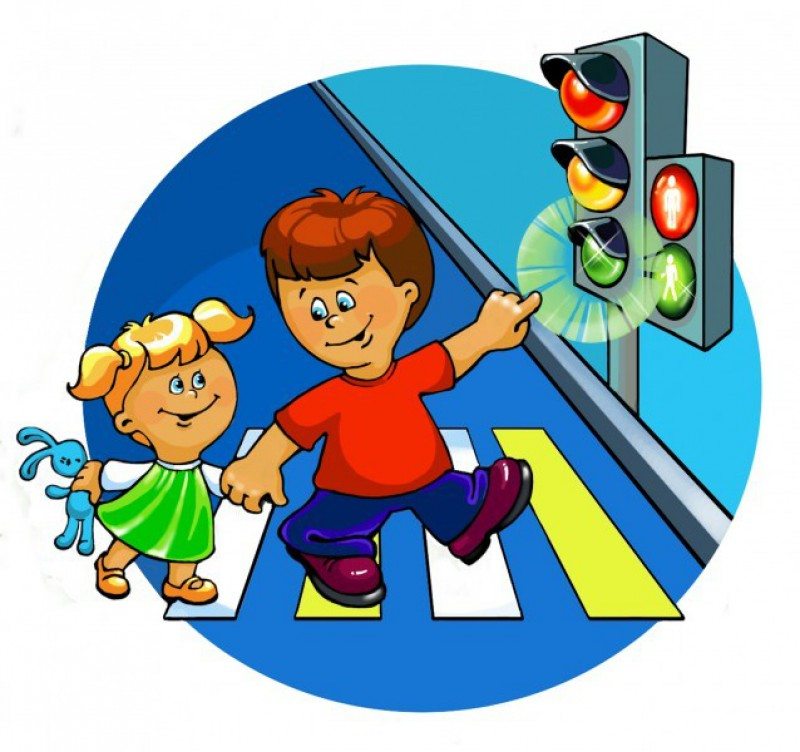 г. Светлогорск2020г.Родители запомните!Необходимо учить детей не только соблюдать Правила дорожного движения, но ещё наблюдать и ориентироваться в дорожной среде. Нужно учитывать, что основной способ формирования навыков поведения- наблюдение, подражание взрослым, прежде всего родителям. Многие родители, не понимая этого, личным примером обучают детей неправильному поведению.1.При выходе из дома:Сразу обратите внимание ребёнка на движение транспортных средств у подъезда и вместе посмотрите не приближается ли к вам автомобиль, мотоцикл или велосипед.Если у подъезда стоят транспорт или растут деревья, закрывающие обзор, приостановите свое движение или оглянитесь- нет ли за препятствием опасности. 2.При движении по тротуару:Придерживайтесь правой стороны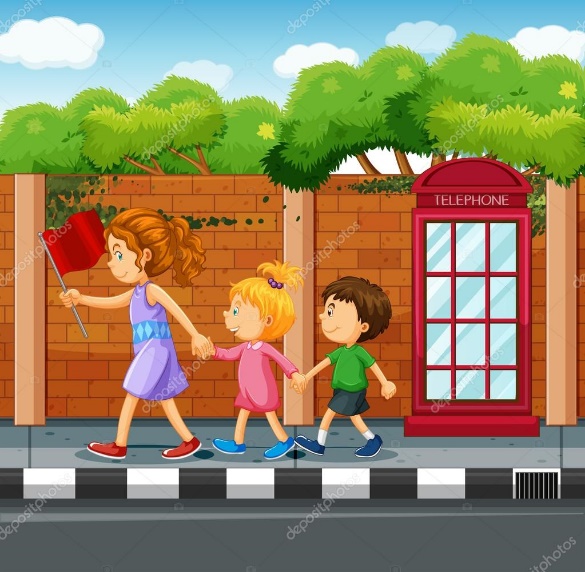 Не ведите ребенка по краю тротуара: взрослый должен находиться со стороны проезжей части.Приучите ребенка, идя по тротуару, внимательно наблюдать за выездами с дворов и прилегающих территорий.При движении группы ребят учите их ходить в паре, выполняя все ваши указания или других взрослых, сопровождающих детей. 3.Готовясь перейти дорогу:Остановите или замедлите движение. Осмотрите проезжую часть, привлеките ребёнка к наблюдению за обстановкой на дороге.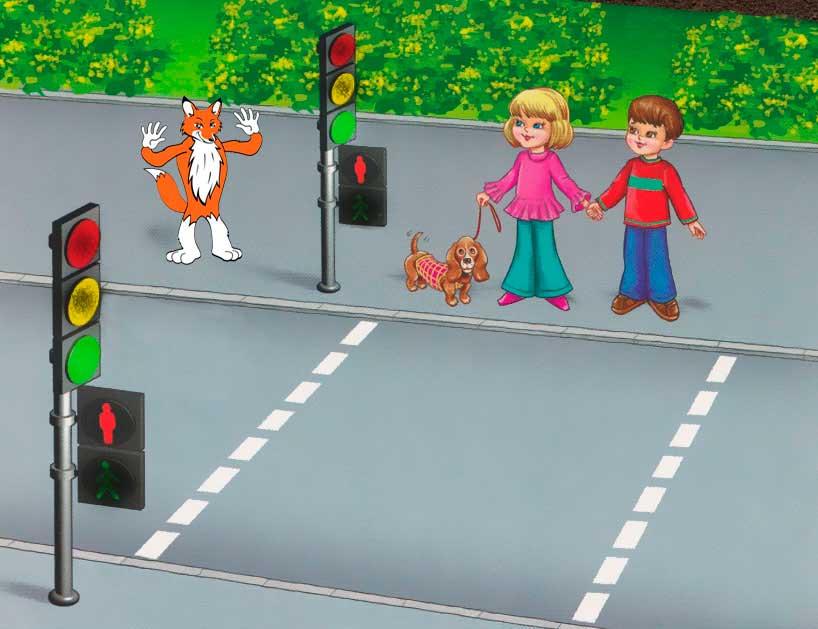 Учите ребёнка смотреть на дорогу не «краешком глаза», а поворачивая голову вправо и влево. У ребёнка должен быть выработан твёрдый навык: прежде чем сделать первый шаг с тротуара, он неоднократно поворачивает голову и осматривает дорогу во всех направлениях. Это должно быть доведено до автоматизма.Не разрешайте ребёнку переходить или перебегать дорогу впереди вас- этим вы обучаете его идти через дорогу, не глядя по сторонам. 4.При переходе проезжей части: Переходите дорогу только по пешеходным переходам или на перекрёстках по линии тротуаров или обочин, иначе ребёнок привыкнет переходить, где придётся.Не спешите, не бегите, переходите дорогу всегда размеренным шагом.Не выходите на проезжую часть из-за транспортного средства или из-за кустов, не осмотрев предварительно улицу, приучайте ребёнка делать так же.При переходе проезжей части по нерегулируемому пешеходному переходу в группе людей учите ребёнка следить за началом движения транспорта, а не за окружающими людьми, иначе он может привыкнуть при переходе подражать поведению людей, не наблюдающих за движением транспорта.5. При посадке и высадке из общественного транспорта: 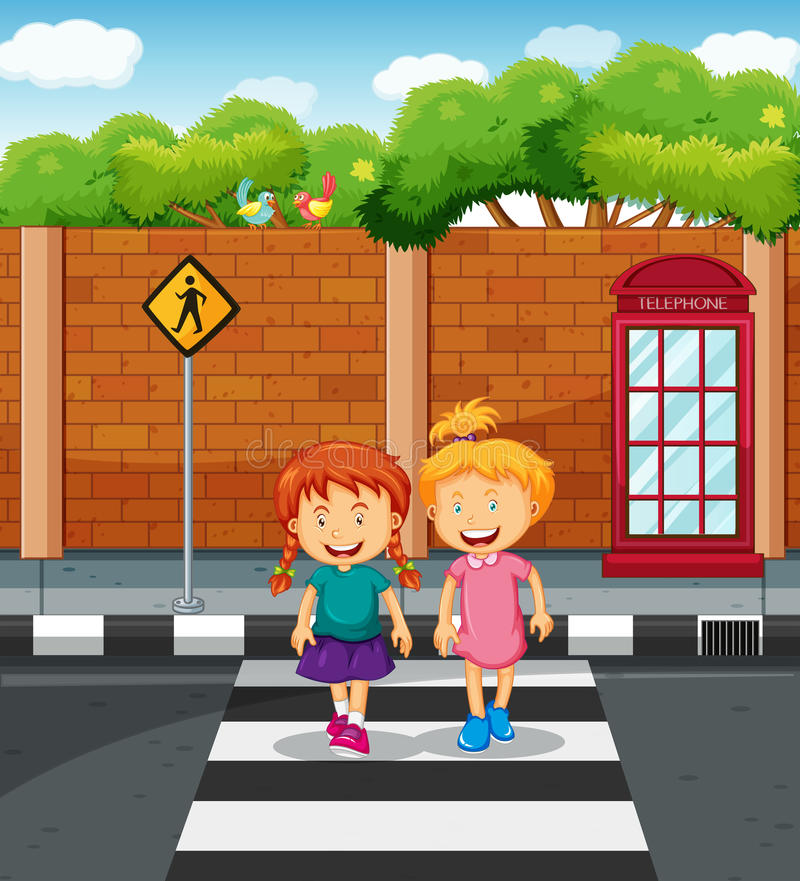 Выходите впереди ребёнка, т.к. малыш может упасть, а ребёнок по старше может выбежать из-за стоящего транспорта на проезжую часть.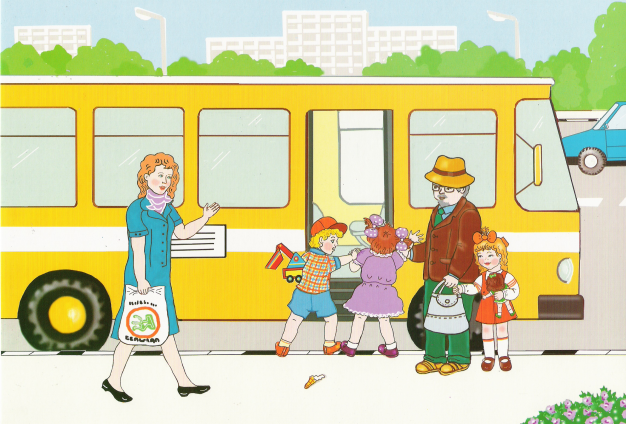 Подходите для посадки к двери транспортного средства только после полной его остановки. Ребёнок, как и взрослый может оступиться и попасть под колёса.Не садитесь в общественный транспорт   (автобус) в последний момент при его отправлении ( вас может прижать дверью). Особую опасность представляет передняя дверь, т.к. можно попасть под колёса транспортного средства.Научите ребёнка быть внимательным в зоне остановки- особо опасном месте для него: стоящий автобус сокращает обзор дороги в этой зоне, пешеходы здесь спешат и могут случайно вытолкнуть на проезжую часть или под колёса.Уважаемые родители не показывайте детям дурной пример. Очень трудно будет объяснить ребёнку, что правила дорожного движения нужно знать и соблюдать, если он видит, как мама и папа их постоянно нарушают.